REGISTRATION FORM OF 5th GCBSS CONFERENCE 20174-5 May, 2017, Connextion Vertical Hotel, Kuala Lumpur, Malaysiahttp://gcbss.org/cimssr/registration.php5th GCBSS will be held during 4-5 May, 2017, Connexion Vertical Hotel, Kuala Lumpur, Malaysia. Please note that it is essential for all participants to email the filled Registration Form (.doc/.docx/pdf) along with Proof of paymentreceipt to ids: admin@gcbss.organd Cc to gcbss2017@gmail.comSECTION 1: CONTACT INFORMATIONNotes: One regular registration can cover a paper within 8 pages, including all figures, tables, and references at 1.5 line spacing. If the length exceeds 8 pages the authors are required to pay a publication fee of USD 25.00 for each additional page.If number of authors are more than twoin manuscript authors are required to pay additional fees USD 50 for each additional author name.For additional Certificates for co-authors needs to pay USD 100 for each additional certificate.SECTION 2: REGISTRATION FEESINFORMATIONGATR/GCBSS Policy:The lecturer cum student will not be considered for student rateFull-time student must need to submit a valid student ID cardDaily Market Conversion Rate is applicable to all USD prices.Service/Transfer Fees are not included in above prices.Registration fee of Regular/Visual/Student Presenter Included:Admission to the welcome reception and parallel sessionConference KIT (includes: bag, notebook, pen, name card)Printed presenter certificateRefereed Proceeding CD or USB with ISBNJournal publication fees (Sponsored by GATR)Printed brief program ScheduleTwo coffee breaks each dayInternational Buffet lunch dailyRegistration Fee of Participant Included:Admission to the welcome reception and parallel sessionConference KIT (includes: bag, notebook, pen, name card)Printed participant certificatePrinted brief program ScheduleTwo coffee breaks each dayInternational Buffet lunch dailySECTION 3: PAYMENT INFORMATIONOption 1You can pay registration fee by Bank Deposit / ATM Transfer / Online Transfer / Telegraphic Transfer in Co. Account. Please Visit:http://gcbss.org/cimssr/registration-payment.html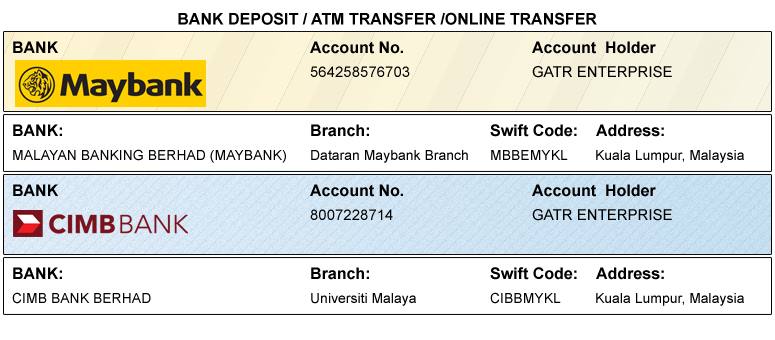 Option 2You can pay registration fee through 2checkout Credit Card /Debit Card/PayPal.Please visit how to pay at hhttp://gcbss.org/cimssr/registration-payment.htmlOption 3Please download the form for Western Union payment from the link: http://gcbss.org/cimssr/registration-payment.html. Western Union charges you a service fee (15.00-20.00 USD per transaction).Paper ID Code:For exampleCIMSSR-00101Paper ID Code:For exampleCIMSSR-00101Paper ID Code:For exampleCIMSSR-00101Paper ID Code:For exampleCIMSSR-00101Name that you  would like get printed on the certificate:Name that you  would like get printed on the certificate:Name that you  would like get printed on the certificate:Name that you  would like get printed on the certificate:Conference Title:5th Global Conference on Business and Social Science, Kuala Lumpur, MalaysiaConference Title:5th Global Conference on Business and Social Science, Kuala Lumpur, MalaysiaConference Title:5th Global Conference on Business and Social Science, Kuala Lumpur, MalaysiaConference Title:5th Global Conference on Business and Social Science, Kuala Lumpur, MalaysiaWhether attend the Conference:  YesNoWhether attend the Conference:  YesNoWhether attend the Conference:  YesNoWhether attend the Conference:  YesNoPosition (Professor/Associate Prof/Assistant Professor/Lecturer/PhD Student/Master Student/other):Position (Professor/Associate Prof/Assistant Professor/Lecturer/PhD Student/Master Student/other):Position (Professor/Associate Prof/Assistant Professor/Lecturer/PhD Student/Master Student/other):Position (Professor/Associate Prof/Assistant Professor/Lecturer/PhD Student/Master Student/other):Full Affiliation/Organization/University and country Name:(that you like get printed on the certificate)Full Affiliation/Organization/University and country Name:(that you like get printed on the certificate)Full Affiliation/Organization/University and country Name:(that you like get printed on the certificate)Full Affiliation/Organization/University and country Name:(that you like get printed on the certificate)Broad Field:i.e.  Accounting Broad Field:i.e.  Accounting Are you willing to serve as a session chair:(Yes (NoAre you willing to serve as a session chair:(Yes (NoSession Type:		  Oral Presenter	Participant (Without paper)     Visual PresenterSession Type:		  Oral Presenter	Participant (Without paper)     Visual PresenterSession Type:		  Oral Presenter	Participant (Without paper)     Visual PresenterSession Type:		  Oral Presenter	Participant (Without paper)     Visual PresenterTelephone:Mobile:Mobile:Email:Special Needs or Dietary Requirements:  Yes    NoSpecial Needs or Dietary Requirements:  Yes    NoSpecial Needs or Dietary Requirements:  Yes    NoSpecial Needs or Dietary Requirements:  Yes    NoStudent ID Number of Your University (if applicable):Student ID Number of Your University (if applicable):Student ID Number of Your University (if applicable):Student ID Number of Your University (if applicable):Paper Title:Paper Title:Paper Title:Paper Title:Paper Pages:Paper Pages:Additional Page:Additional Page:Fee Schedule for 5th GCBSS Delegates:Early 
Until: February 28, 2017Normal
Until: March 28, 2017Late 
Until: April 28, 2017Regular Presenter (Lead Author) / Co-authorUSD 525USD 550USD 600Visual Presenter (Using Skype)USD 525USD 550USD 600Full Time StudentUSD 425USD 450USD 500Participant (Without paper)USD 350USD 375USD 400Additional Events for 5th GCBSS Delegates:Dean & Directors Networking Session TicketsUSD 100USD 150USD 175Post Conference workshop on Publishing in ISI (SSCI & SCI Indexed) Journals. For 5th GCBSS delegatesUSD 100USD 120USD 150Post Conference workshop on Publishing in ISI (SSCI & SCI Indexed) Journals. Non GCBSS DelegatesUSD 175USD 200USD 225Conference TourUSD 50USD 75USD 100Declaration:I agree that I cannot claim back the registration fee I paid under any circumstance.Declaration:I agree that I cannot claim back the registration fee I paid under any circumstance.Declaration:I agree that I cannot claim back the registration fee I paid under any circumstance.Declaration:I agree that I cannot claim back the registration fee I paid under any circumstance.SIGNED:(or write name here)DATE: